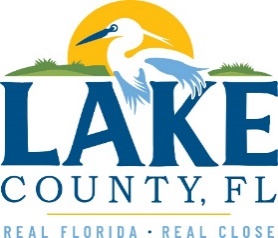 Office of Procurement ServicesP.O. Box 7800 • 315 W. Main St., Suite 416 • Tavares, FL 32778SOLICTATION: TRAFFIC COUNTS WITH ANALYTICS				2/8/2023Vendors are responsible for the receipt and acknowledgement of all addenda to a solicitation. Confirm acknowledgement by including an electronically completed copy of this addendum with submittal.  Failure to acknowledge each addendum may prevent the submittal from being considered for award.THIS ADDENDUM DOES NOT CHANGE THE DATE FOR RECEIPT OF PROPOSALS.Q1. Would the County allow for a link to be shared with a demo of the GIS platform our company could offer for this job upon submitting? A1. Yes. Q2. It is noted that two (2) Lake County projects be listed. Are you only selecting vendors for this job that have previously worked in the County? A2. The reference form states that of the five (5) references, a vendor cannot list more than two (2) Lake County references. County references is not a requirement. Q3. Can you please provide Attachment 3 – Reference Form? A3. This has been added to the website with the other documents. Q4. Is there anything specific the County would like to see in the descriptive literature?A4. Ensure that all requirements outlined in Exhibit A – Scope of Work is included in the submitted proposal. Q5. What are the time requirements for collecting the count data in terms of number of weeks or months?A5. The counts are to be completed no later than the end of March, no later than mid-April. Q6. Are there any blackout periods when data cannot be collected? A6. Anytime school is out, such as Spring Break in mid-March and any holidays.ACKNOWLEDGEMENTFirm Name:  I hereby certify that my electronic signature has the same legal effect as if made under oath; that I am an authorized representative of this vendor and/or empowered to execute this submittal on behalf of the vendor.  Signature of Legal Representative Submitting this Bid:  Date: Print Name: Title: Primary E-mail Address: Secondary E-mail Address: 